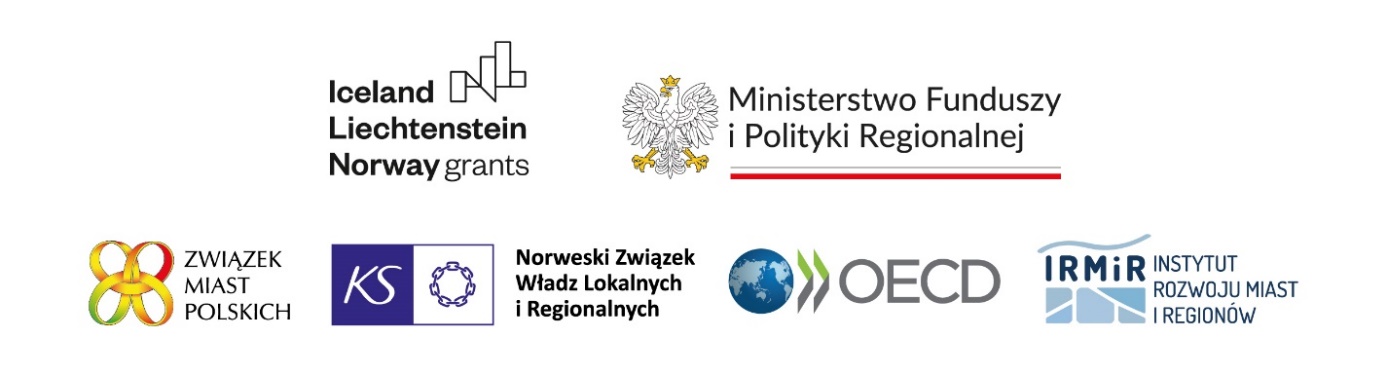 Załącznik nr 1 do Regulaminu konkursu „Samorządowy Lider Zarządzania 2022”SAMORZĄDOWY LIDER ZARZĄDZANIA 2022Część A: Informacje dotyczące podmiotu zgłaszającego wdrożenie (wpisując tekst, można rozsuwać tabelę w taki sposób, aby zmieściły się wszystkie istotne informacje)Część A: Informacje dotyczące podmiotu zgłaszającego wdrożenie (wpisując tekst, można rozsuwać tabelę w taki sposób, aby zmieściły się wszystkie istotne informacje)Część A: Informacje dotyczące podmiotu zgłaszającego wdrożenie (wpisując tekst, można rozsuwać tabelę w taki sposób, aby zmieściły się wszystkie istotne informacje)Część A: Informacje dotyczące podmiotu zgłaszającego wdrożenie (wpisując tekst, można rozsuwać tabelę w taki sposób, aby zmieściły się wszystkie istotne informacje)Część A: Informacje dotyczące podmiotu zgłaszającego wdrożenie (wpisując tekst, można rozsuwać tabelę w taki sposób, aby zmieściły się wszystkie istotne informacje)Część A: Informacje dotyczące podmiotu zgłaszającego wdrożenie (wpisując tekst, można rozsuwać tabelę w taki sposób, aby zmieściły się wszystkie istotne informacje)Część A: Informacje dotyczące podmiotu zgłaszającego wdrożenie (wpisując tekst, można rozsuwać tabelę w taki sposób, aby zmieściły się wszystkie istotne informacje)Część A: Informacje dotyczące podmiotu zgłaszającego wdrożenie (wpisując tekst, można rozsuwać tabelę w taki sposób, aby zmieściły się wszystkie istotne informacje)Nazwa JST składającej wniosek do konkursu Nazwa JST składającej wniosek do konkursu Nazwa JST składającej wniosek do konkursu Adres JST składającej wniosek w konkursieAdres JST składającej wniosek w konkursieAdres JST składającej wniosek w konkursieWojewództwoWojewództwoWojewództwoStrona www JSTStrona www JSTStrona www JSTLiczba mieszkańców JST Liczba mieszkańców JST Liczba mieszkańców JST Osoba odpowiedzialna za zgłoszenie (do kontaktu)Osoba odpowiedzialna za zgłoszenie (do kontaktu)Imię: ………………………………………Nazwisko: ……………………………….Imię: ………………………………………Nazwisko: ……………………………….Imię: ………………………………………Nazwisko: ……………………………….Imię: ………………………………………Nazwisko: ……………………………….Stanowisko ………………………………….Stanowisko ………………………………….Telefon: ...................................Telefon: ...................................Fax: .........................................Fax: .........................................Fax: .........................................Fax: .........................................E-mail: .............................................E-mail: .............................................Część B: Opis rozwiązania zgłaszanego do konkursu:Część B: Opis rozwiązania zgłaszanego do konkursu:Część B: Opis rozwiązania zgłaszanego do konkursu:Część B: Opis rozwiązania zgłaszanego do konkursu:Część B: Opis rozwiązania zgłaszanego do konkursu:Część B: Opis rozwiązania zgłaszanego do konkursu:Część B: Opis rozwiązania zgłaszanego do konkursu:Część B: Opis rozwiązania zgłaszanego do konkursu:Nazwa rozwiązania:Nazwa rozwiązania:Nazwa rozwiązania:Nazwa rozwiązania:Nazwa rozwiązania:Nazwa rozwiązania:Nazwa rozwiązania:Nazwa rozwiązania:Ogólny skrótowy opis rozwiązania – opis problemu, zastosowane podejście, uzyskane efekty - (maks.1800 znaków):Ogólny skrótowy opis rozwiązania – opis problemu, zastosowane podejście, uzyskane efekty - (maks.1800 znaków):Ogólny skrótowy opis rozwiązania – opis problemu, zastosowane podejście, uzyskane efekty - (maks.1800 znaków):Ogólny skrótowy opis rozwiązania – opis problemu, zastosowane podejście, uzyskane efekty - (maks.1800 znaków):Ogólny skrótowy opis rozwiązania – opis problemu, zastosowane podejście, uzyskane efekty - (maks.1800 znaków):Ogólny skrótowy opis rozwiązania – opis problemu, zastosowane podejście, uzyskane efekty - (maks.1800 znaków):Ogólny skrótowy opis rozwiązania – opis problemu, zastosowane podejście, uzyskane efekty - (maks.1800 znaków):Ogólny skrótowy opis rozwiązania – opis problemu, zastosowane podejście, uzyskane efekty - (maks.1800 znaków):Od kiedy opisywane wdrożenie funkcjonuje w praktyce? Od kiedy opisywane wdrożenie funkcjonuje w praktyce? Od kiedy opisywane wdrożenie funkcjonuje w praktyce? Od kiedy opisywane wdrożenie funkcjonuje w praktyce? Od kiedy opisywane wdrożenie funkcjonuje w praktyce? Od kiedy opisywane wdrożenie funkcjonuje w praktyce? Od kiedy opisywane wdrożenie funkcjonuje w praktyce? .........../......../……..dzień /miesiąc /rokSzczegółowy opis rozwiązaniaSzczegółowy opis rozwiązaniaSzczegółowy opis rozwiązaniaSzczegółowy opis rozwiązaniaSzczegółowy opis rozwiązaniaSzczegółowy opis rozwiązaniaSzczegółowy opis rozwiązaniaSzczegółowy opis rozwiązaniaPodjęte działania – opis wdrożenia powinien zawierać chronologicznie uporządkowane etapy z uwzględnieniem orientacyjnych terminów i kamieni milowych oraz uwzględniać aspekt dostępności - (maks. 1000 znaków):Podjęte działania – opis wdrożenia powinien zawierać chronologicznie uporządkowane etapy z uwzględnieniem orientacyjnych terminów i kamieni milowych oraz uwzględniać aspekt dostępności - (maks. 1000 znaków):Podjęte działania – opis wdrożenia powinien zawierać chronologicznie uporządkowane etapy z uwzględnieniem orientacyjnych terminów i kamieni milowych oraz uwzględniać aspekt dostępności - (maks. 1000 znaków):Podjęte działania – opis wdrożenia powinien zawierać chronologicznie uporządkowane etapy z uwzględnieniem orientacyjnych terminów i kamieni milowych oraz uwzględniać aspekt dostępności - (maks. 1000 znaków):Podjęte działania – opis wdrożenia powinien zawierać chronologicznie uporządkowane etapy z uwzględnieniem orientacyjnych terminów i kamieni milowych oraz uwzględniać aspekt dostępności - (maks. 1000 znaków):Podjęte działania – opis wdrożenia powinien zawierać chronologicznie uporządkowane etapy z uwzględnieniem orientacyjnych terminów i kamieni milowych oraz uwzględniać aspekt dostępności - (maks. 1000 znaków):Podjęte działania – opis wdrożenia powinien zawierać chronologicznie uporządkowane etapy z uwzględnieniem orientacyjnych terminów i kamieni milowych oraz uwzględniać aspekt dostępności - (maks. 1000 znaków):Podjęte działania – opis wdrożenia powinien zawierać chronologicznie uporządkowane etapy z uwzględnieniem orientacyjnych terminów i kamieni milowych oraz uwzględniać aspekt dostępności - (maks. 1000 znaków):Opis adekwatności wdrożonego rozwiązania do potrzeb – tzn. czy odpowiada na istotne problemy społeczności lokalnej, czy cele zostały jasno określone i uzasadnione potrzebami/oczekiwaniami mieszkańców lub władz – (maks. 1000 znaków):Opis adekwatności wdrożonego rozwiązania do potrzeb – tzn. czy odpowiada na istotne problemy społeczności lokalnej, czy cele zostały jasno określone i uzasadnione potrzebami/oczekiwaniami mieszkańców lub władz – (maks. 1000 znaków):Opis adekwatności wdrożonego rozwiązania do potrzeb – tzn. czy odpowiada na istotne problemy społeczności lokalnej, czy cele zostały jasno określone i uzasadnione potrzebami/oczekiwaniami mieszkańców lub władz – (maks. 1000 znaków):Opis adekwatności wdrożonego rozwiązania do potrzeb – tzn. czy odpowiada na istotne problemy społeczności lokalnej, czy cele zostały jasno określone i uzasadnione potrzebami/oczekiwaniami mieszkańców lub władz – (maks. 1000 znaków):Opis adekwatności wdrożonego rozwiązania do potrzeb – tzn. czy odpowiada na istotne problemy społeczności lokalnej, czy cele zostały jasno określone i uzasadnione potrzebami/oczekiwaniami mieszkańców lub władz – (maks. 1000 znaków):Opis adekwatności wdrożonego rozwiązania do potrzeb – tzn. czy odpowiada na istotne problemy społeczności lokalnej, czy cele zostały jasno określone i uzasadnione potrzebami/oczekiwaniami mieszkańców lub władz – (maks. 1000 znaków):Opis adekwatności wdrożonego rozwiązania do potrzeb – tzn. czy odpowiada na istotne problemy społeczności lokalnej, czy cele zostały jasno określone i uzasadnione potrzebami/oczekiwaniami mieszkańców lub władz – (maks. 1000 znaków):Opis adekwatności wdrożonego rozwiązania do potrzeb – tzn. czy odpowiada na istotne problemy społeczności lokalnej, czy cele zostały jasno określone i uzasadnione potrzebami/oczekiwaniami mieszkańców lub władz – (maks. 1000 znaków):Opis skuteczności wdrożonego rozwiązania. Miarą skuteczności jest stopień zbliżenia się do zamierzonego celu, mierzony wzrostem uczestnictwa mieszkańców i interesariuszy, monitorowanie skuteczności, dokonywane modyfikacje, możliwość dialogu z mieszkańcami, czy proces i wyniki są satysfakcjonujące dla mieszkańców, interesariuszy i kierownictwa – (maks. 1000 znaków):Opis skuteczności wdrożonego rozwiązania. Miarą skuteczności jest stopień zbliżenia się do zamierzonego celu, mierzony wzrostem uczestnictwa mieszkańców i interesariuszy, monitorowanie skuteczności, dokonywane modyfikacje, możliwość dialogu z mieszkańcami, czy proces i wyniki są satysfakcjonujące dla mieszkańców, interesariuszy i kierownictwa – (maks. 1000 znaków):Opis skuteczności wdrożonego rozwiązania. Miarą skuteczności jest stopień zbliżenia się do zamierzonego celu, mierzony wzrostem uczestnictwa mieszkańców i interesariuszy, monitorowanie skuteczności, dokonywane modyfikacje, możliwość dialogu z mieszkańcami, czy proces i wyniki są satysfakcjonujące dla mieszkańców, interesariuszy i kierownictwa – (maks. 1000 znaków):Opis skuteczności wdrożonego rozwiązania. Miarą skuteczności jest stopień zbliżenia się do zamierzonego celu, mierzony wzrostem uczestnictwa mieszkańców i interesariuszy, monitorowanie skuteczności, dokonywane modyfikacje, możliwość dialogu z mieszkańcami, czy proces i wyniki są satysfakcjonujące dla mieszkańców, interesariuszy i kierownictwa – (maks. 1000 znaków):Opis skuteczności wdrożonego rozwiązania. Miarą skuteczności jest stopień zbliżenia się do zamierzonego celu, mierzony wzrostem uczestnictwa mieszkańców i interesariuszy, monitorowanie skuteczności, dokonywane modyfikacje, możliwość dialogu z mieszkańcami, czy proces i wyniki są satysfakcjonujące dla mieszkańców, interesariuszy i kierownictwa – (maks. 1000 znaków):Opis skuteczności wdrożonego rozwiązania. Miarą skuteczności jest stopień zbliżenia się do zamierzonego celu, mierzony wzrostem uczestnictwa mieszkańców i interesariuszy, monitorowanie skuteczności, dokonywane modyfikacje, możliwość dialogu z mieszkańcami, czy proces i wyniki są satysfakcjonujące dla mieszkańców, interesariuszy i kierownictwa – (maks. 1000 znaków):Opis skuteczności wdrożonego rozwiązania. Miarą skuteczności jest stopień zbliżenia się do zamierzonego celu, mierzony wzrostem uczestnictwa mieszkańców i interesariuszy, monitorowanie skuteczności, dokonywane modyfikacje, możliwość dialogu z mieszkańcami, czy proces i wyniki są satysfakcjonujące dla mieszkańców, interesariuszy i kierownictwa – (maks. 1000 znaków):Opis skuteczności wdrożonego rozwiązania. Miarą skuteczności jest stopień zbliżenia się do zamierzonego celu, mierzony wzrostem uczestnictwa mieszkańców i interesariuszy, monitorowanie skuteczności, dokonywane modyfikacje, możliwość dialogu z mieszkańcami, czy proces i wyniki są satysfakcjonujące dla mieszkańców, interesariuszy i kierownictwa – (maks. 1000 znaków):Opis innowacyjności wdrożonego rozwiązania pod względem zastosowanego podejścia, w tym szerokiego widzenia problemu, doboru szczegółowych narzędzi i metod, zastosowania ciekawych rozwiązań organizacyjno-zarządczych – (maks. 1000 znaków):Opis innowacyjności wdrożonego rozwiązania pod względem zastosowanego podejścia, w tym szerokiego widzenia problemu, doboru szczegółowych narzędzi i metod, zastosowania ciekawych rozwiązań organizacyjno-zarządczych – (maks. 1000 znaków):Opis innowacyjności wdrożonego rozwiązania pod względem zastosowanego podejścia, w tym szerokiego widzenia problemu, doboru szczegółowych narzędzi i metod, zastosowania ciekawych rozwiązań organizacyjno-zarządczych – (maks. 1000 znaków):Opis innowacyjności wdrożonego rozwiązania pod względem zastosowanego podejścia, w tym szerokiego widzenia problemu, doboru szczegółowych narzędzi i metod, zastosowania ciekawych rozwiązań organizacyjno-zarządczych – (maks. 1000 znaków):Opis innowacyjności wdrożonego rozwiązania pod względem zastosowanego podejścia, w tym szerokiego widzenia problemu, doboru szczegółowych narzędzi i metod, zastosowania ciekawych rozwiązań organizacyjno-zarządczych – (maks. 1000 znaków):Opis innowacyjności wdrożonego rozwiązania pod względem zastosowanego podejścia, w tym szerokiego widzenia problemu, doboru szczegółowych narzędzi i metod, zastosowania ciekawych rozwiązań organizacyjno-zarządczych – (maks. 1000 znaków):Opis innowacyjności wdrożonego rozwiązania pod względem zastosowanego podejścia, w tym szerokiego widzenia problemu, doboru szczegółowych narzędzi i metod, zastosowania ciekawych rozwiązań organizacyjno-zarządczych – (maks. 1000 znaków):Opis innowacyjności wdrożonego rozwiązania pod względem zastosowanego podejścia, w tym szerokiego widzenia problemu, doboru szczegółowych narzędzi i metod, zastosowania ciekawych rozwiązań organizacyjno-zarządczych – (maks. 1000 znaków):Opinia na temat replikowalności zastosowanego wdrożenia (kto i w jakich okolicznościach może być zainteresowany jego adaptacją. Jakie są minimalne warunki skutecznej replikacji procesu/wdrożenia – (maks. 500 znaków):Opinia na temat replikowalności zastosowanego wdrożenia (kto i w jakich okolicznościach może być zainteresowany jego adaptacją. Jakie są minimalne warunki skutecznej replikacji procesu/wdrożenia – (maks. 500 znaków):Opinia na temat replikowalności zastosowanego wdrożenia (kto i w jakich okolicznościach może być zainteresowany jego adaptacją. Jakie są minimalne warunki skutecznej replikacji procesu/wdrożenia – (maks. 500 znaków):Opinia na temat replikowalności zastosowanego wdrożenia (kto i w jakich okolicznościach może być zainteresowany jego adaptacją. Jakie są minimalne warunki skutecznej replikacji procesu/wdrożenia – (maks. 500 znaków):Opinia na temat replikowalności zastosowanego wdrożenia (kto i w jakich okolicznościach może być zainteresowany jego adaptacją. Jakie są minimalne warunki skutecznej replikacji procesu/wdrożenia – (maks. 500 znaków):Opinia na temat replikowalności zastosowanego wdrożenia (kto i w jakich okolicznościach może być zainteresowany jego adaptacją. Jakie są minimalne warunki skutecznej replikacji procesu/wdrożenia – (maks. 500 znaków):Opinia na temat replikowalności zastosowanego wdrożenia (kto i w jakich okolicznościach może być zainteresowany jego adaptacją. Jakie są minimalne warunki skutecznej replikacji procesu/wdrożenia – (maks. 500 znaków):Opinia na temat replikowalności zastosowanego wdrożenia (kto i w jakich okolicznościach może być zainteresowany jego adaptacją. Jakie są minimalne warunki skutecznej replikacji procesu/wdrożenia – (maks. 500 znaków):Opinia na temat trwałości wdrożonego systemu, od czego zależy jego dalsze funkcjonowanie – czy jest taka potrzeba, czy są odpowiednie środki i uwarunkowania – (maks. 500 znaków):Opinia na temat trwałości wdrożonego systemu, od czego zależy jego dalsze funkcjonowanie – czy jest taka potrzeba, czy są odpowiednie środki i uwarunkowania – (maks. 500 znaków):Opinia na temat trwałości wdrożonego systemu, od czego zależy jego dalsze funkcjonowanie – czy jest taka potrzeba, czy są odpowiednie środki i uwarunkowania – (maks. 500 znaków):Opinia na temat trwałości wdrożonego systemu, od czego zależy jego dalsze funkcjonowanie – czy jest taka potrzeba, czy są odpowiednie środki i uwarunkowania – (maks. 500 znaków):Opinia na temat trwałości wdrożonego systemu, od czego zależy jego dalsze funkcjonowanie – czy jest taka potrzeba, czy są odpowiednie środki i uwarunkowania – (maks. 500 znaków):Opinia na temat trwałości wdrożonego systemu, od czego zależy jego dalsze funkcjonowanie – czy jest taka potrzeba, czy są odpowiednie środki i uwarunkowania – (maks. 500 znaków):Opinia na temat trwałości wdrożonego systemu, od czego zależy jego dalsze funkcjonowanie – czy jest taka potrzeba, czy są odpowiednie środki i uwarunkowania – (maks. 500 znaków):Opinia na temat trwałości wdrożonego systemu, od czego zależy jego dalsze funkcjonowanie – czy jest taka potrzeba, czy są odpowiednie środki i uwarunkowania – (maks. 500 znaków):Konkluzje i rekomendacje (porady dla jednostek, które chciałyby replikować proces/wdrożenie - maks. 500 znaków): Konkluzje i rekomendacje (porady dla jednostek, które chciałyby replikować proces/wdrożenie - maks. 500 znaków): Konkluzje i rekomendacje (porady dla jednostek, które chciałyby replikować proces/wdrożenie - maks. 500 znaków): Konkluzje i rekomendacje (porady dla jednostek, które chciałyby replikować proces/wdrożenie - maks. 500 znaków): Konkluzje i rekomendacje (porady dla jednostek, które chciałyby replikować proces/wdrożenie - maks. 500 znaków): Konkluzje i rekomendacje (porady dla jednostek, które chciałyby replikować proces/wdrożenie - maks. 500 znaków): Konkluzje i rekomendacje (porady dla jednostek, które chciałyby replikować proces/wdrożenie - maks. 500 znaków): Rekomendacje OECD. Prosimy o wskazanie tych rekomendacji OECD, których dotyczy zaproponowane rozwiązanie: Rekomendacje OECD. Prosimy o wskazanie tych rekomendacji OECD, których dotyczy zaproponowane rozwiązanie: Rekomendacje OECD. Prosimy o wskazanie tych rekomendacji OECD, których dotyczy zaproponowane rozwiązanie: Rekomendacje OECD. Prosimy o wskazanie tych rekomendacji OECD, których dotyczy zaproponowane rozwiązanie: Rekomendacje OECD. Prosimy o wskazanie tych rekomendacji OECD, których dotyczy zaproponowane rozwiązanie: Rekomendacje OECD. Prosimy o wskazanie tych rekomendacji OECD, których dotyczy zaproponowane rozwiązanie: Rekomendacje OECD. Prosimy o wskazanie tych rekomendacji OECD, których dotyczy zaproponowane rozwiązanie: Część C: Oświadczenia i deklaracje:Część C: Oświadczenia i deklaracje:Część C: Oświadczenia i deklaracje:Część C: Oświadczenia i deklaracje:Część C: Oświadczenia i deklaracje:Część C: Oświadczenia i deklaracje:Część C: Oświadczenia i deklaracje:Wyrażam zgodę na udostępnienie pełnej dokumentacji przedsięwzięcia opisanego we wniosku konkursowym, w celu jego weryfikacji i oceny przez Komisję Konkursową.Wyrażam zgodę na udostępnienie pełnej dokumentacji przedsięwzięcia opisanego we wniosku konkursowym, w celu jego weryfikacji i oceny przez Komisję Konkursową.Wyrażam zgodę na udostępnienie pełnej dokumentacji przedsięwzięcia opisanego we wniosku konkursowym, w celu jego weryfikacji i oceny przez Komisję Konkursową.Wyrażam zgodę na udostępnienie pełnej dokumentacji przedsięwzięcia opisanego we wniosku konkursowym, w celu jego weryfikacji i oceny przez Komisję Konkursową.Wyrażam zgodę na udostępnienie pełnej dokumentacji przedsięwzięcia opisanego we wniosku konkursowym, w celu jego weryfikacji i oceny przez Komisję Konkursową.Wyrażam zgodę na udostępnienie pełnej dokumentacji przedsięwzięcia opisanego we wniosku konkursowym, w celu jego weryfikacji i oceny przez Komisję Konkursową.Wyrażam zgodę na udostępnienie pełnej dokumentacji przedsięwzięcia opisanego we wniosku konkursowym, w celu jego weryfikacji i oceny przez Komisję Konkursową.Deklaruję gotowość współpracy z organizatorem konkursu w zakresie upowszechniania naszych doświadczeń wśród innych samorządów, zwłaszcza poprzez upublicznienie załączonych dokumentów opisujących zgłaszane rozwiązania. Deklaruję gotowość współpracy z organizatorem konkursu w zakresie upowszechniania naszych doświadczeń wśród innych samorządów, zwłaszcza poprzez upublicznienie załączonych dokumentów opisujących zgłaszane rozwiązania. Deklaruję gotowość współpracy z organizatorem konkursu w zakresie upowszechniania naszych doświadczeń wśród innych samorządów, zwłaszcza poprzez upublicznienie załączonych dokumentów opisujących zgłaszane rozwiązania. Deklaruję gotowość współpracy z organizatorem konkursu w zakresie upowszechniania naszych doświadczeń wśród innych samorządów, zwłaszcza poprzez upublicznienie załączonych dokumentów opisujących zgłaszane rozwiązania. Deklaruję gotowość współpracy z organizatorem konkursu w zakresie upowszechniania naszych doświadczeń wśród innych samorządów, zwłaszcza poprzez upublicznienie załączonych dokumentów opisujących zgłaszane rozwiązania. Deklaruję gotowość współpracy z organizatorem konkursu w zakresie upowszechniania naszych doświadczeń wśród innych samorządów, zwłaszcza poprzez upublicznienie załączonych dokumentów opisujących zgłaszane rozwiązania. Deklaruję gotowość współpracy z organizatorem konkursu w zakresie upowszechniania naszych doświadczeń wśród innych samorządów, zwłaszcza poprzez upublicznienie załączonych dokumentów opisujących zgłaszane rozwiązania. Nazwa lub pieczęć JST aplikującej/ zgłaszającejNazwa lub pieczęć JST aplikującej/ zgłaszającejNazwa lub pieczęć JST aplikującej/ zgłaszającejData i podpis kwalifikowany osoby upoważnionej JST aplikującej/zgłaszającej (Prezydent, Burmistrz, Sekretarz)Data: ......./....../2022Miejsce: ........................................................................Imię i Nazwisko: …………………………………………………………Podpis: ……………………………………………………………………….Data i podpis kwalifikowany osoby upoważnionej JST aplikującej/zgłaszającej (Prezydent, Burmistrz, Sekretarz)Data: ......./....../2022Miejsce: ........................................................................Imię i Nazwisko: …………………………………………………………Podpis: ……………………………………………………………………….Data i podpis kwalifikowany osoby upoważnionej JST aplikującej/zgłaszającej (Prezydent, Burmistrz, Sekretarz)Data: ......./....../2022Miejsce: ........................................................................Imię i Nazwisko: …………………………………………………………Podpis: ……………………………………………………………………….Data i podpis kwalifikowany osoby upoważnionej JST aplikującej/zgłaszającej (Prezydent, Burmistrz, Sekretarz)Data: ......./....../2022Miejsce: ........................................................................Imię i Nazwisko: …………………………………………………………Podpis: ……………………………………………………………………….Część D: Załączniki:Część D: Załączniki:Część D: Załączniki:Część D: Załączniki:Część D: Załączniki:Część D: Załączniki:Część D: Załączniki:Prosimy przedstawić listę załączników przekazanych wraz z formularzem, podając informację w formie, w jakiej udostępniono materiał (prosimy zaznaczyć odpowiednie pola - postawić znak X):Prosimy przedstawić listę załączników przekazanych wraz z formularzem, podając informację w formie, w jakiej udostępniono materiał (prosimy zaznaczyć odpowiednie pola - postawić znak X):Prosimy przedstawić listę załączników przekazanych wraz z formularzem, podając informację w formie, w jakiej udostępniono materiał (prosimy zaznaczyć odpowiednie pola - postawić znak X):Prosimy przedstawić listę załączników przekazanych wraz z formularzem, podając informację w formie, w jakiej udostępniono materiał (prosimy zaznaczyć odpowiednie pola - postawić znak X):Prosimy przedstawić listę załączników przekazanych wraz z formularzem, podając informację w formie, w jakiej udostępniono materiał (prosimy zaznaczyć odpowiednie pola - postawić znak X):Prosimy przedstawić listę załączników przekazanych wraz z formularzem, podając informację w formie, w jakiej udostępniono materiał (prosimy zaznaczyć odpowiednie pola - postawić znak X):Prosimy przedstawić listę załączników przekazanych wraz z formularzem, podając informację w formie, w jakiej udostępniono materiał (prosimy zaznaczyć odpowiednie pola - postawić znak X):Zał. Nr 1 Zał. Nr 1 Zał. Nr 1 Zał. Nr 1  elektron.  link do dokumentu  elektron.  link do dokumentu  elektron.  link do dokumentu Zał. Nr 2Zał. Nr 2Zał. Nr 2Zał. Nr 2 elektron.  link do dokumentu elektron.  link do dokumentu elektron.  link do dokumentuKLAUZULA INFORMACYJNA: Administratorem danych osobowych osoby odpowiedzialnej za zgłoszenie Uczestnika w konkursie jest Związek Miast Polskich z siedzibą w Poznaniu, przy ul. Roboczej 42. Kontakt z administratorem jest możliwy za pośrednictwem e-mail: biuro@zmp.poznan.pl lub pod nr 61 633 50 54.Administrator danych będzie przetwarzał podane dane osobowe w celu przeprowadzenia konkursu, kontaktowania się z Uczestnikami w związku z konkursem, w tym także w sprawach składanych reklamacji, wyborem i ogłoszeniem laureatów, wydawaniem nagród oraz dokonywania rozliczeń podatkowych. Administrator wyznaczył Inspektora Ochrony Danych (IOD), z którym można skontaktować się 
w sprawach związanych z przetwarzaniem danych osobowych oraz z wykonywaniem praw przysługujących zgodnie z przepisami o ochronie danych osobowych, za pośrednictwem adresu e-mail: rodo@zmp.poznan.pl Dla celów przeprowadzenia konkursu, każdorazowo od osoby zgłaszającej Uczestnika konkursu będą pobierane następujące dane: imię, nazwisko, stanowisko, adres e-mail oraz numer telefonu kontaktowego. Podanie danych osobowych jest dobrowolne, jednak niezbędne do wzięcia udziału w konkursie. Konsekwencją niepodania danych osobowych będzie brak możliwości udziału Uczestnika w konkursie.Dane osobowe przedstawicieli Uczestników konkursu mogą być udostępniane podmiotom współpracującym z organizatorem, w tym Ministerstwu Funduszy i Polityki Regionalnej, Instytutowi Rozwoju Miast i Regionów, Norweskiemu Związkowi Władz Lokalnych i Regionalnych, podmiotom przetwarzającym je w imieniu administratora wyłącznie w celu realizacji konkursu (np. dostawcom usług technicznych, firmom kurierskim). Dane osobowe osoby zgłaszającej Uczestnika konkursu będą przetwarzane w następujących celach:zgłoszenia udziału i przeprowadzenia konkursu (podstawa prawna- art. 6 ust.1 lit. f RODO) „prawnie uzasadniony interes administratora”,wykonania ciążących na administratorze obowiązków prawnych, np. rozliczeń podatkowych (podstawa prawna – art. 6 ust. 1 lit c RODO) – „obowiązek prawny”,dochodzenia roszczeń związanych z organizacją konkursu (podstawa prawna – art. 6 ust. 1 lit. f RODO) – „prawnie uzasadniony interes”,Dane będą przetwarzane przez okres niezbędny do realizacji opisanych powyżej celów. 
W zależności od podstawy prawnej będzie to odpowiednio:czas organizacji konkursu,czas wykonywania obowiązków prawnych oraz czas, w którym przepisy prawa nakazują przechowywać dane, np. przepisy podatkowe,czas, po którym przedawnią się roszczenia związane z organizacją wydarzenia,W związku z przetwarzaniem przez administratora danych osobowych osobie zgłaszającej Uczestnika konkursu przysługuje: prawo dostępu do danych osobowych, prawo do sprostowania danych osobowych, prawo usunięcia danych osobowych (prawo do bycia zapomnianym), prawo do przenoszenia danych do innego administratora, prawo do wniesienia sprzeciwu wobec przetwarzania danych,  prawo wniesienia skargi do Prezesa Urzędu Ochrony Danych Osobowych, gdy uzna, że przetwarzanie danych osobowych narusza przepisy Rozporządzenia.W celu realizacji powyższych praw, może przesłać stosowny wniosek w formie pisemnej na adres: ul. Robocza 42, lub drogą elektroniczną na adres biuro@zmp.poznan.pl. KLAUZULA INFORMACYJNA: Administratorem danych osobowych osoby odpowiedzialnej za zgłoszenie Uczestnika w konkursie jest Związek Miast Polskich z siedzibą w Poznaniu, przy ul. Roboczej 42. Kontakt z administratorem jest możliwy za pośrednictwem e-mail: biuro@zmp.poznan.pl lub pod nr 61 633 50 54.Administrator danych będzie przetwarzał podane dane osobowe w celu przeprowadzenia konkursu, kontaktowania się z Uczestnikami w związku z konkursem, w tym także w sprawach składanych reklamacji, wyborem i ogłoszeniem laureatów, wydawaniem nagród oraz dokonywania rozliczeń podatkowych. Administrator wyznaczył Inspektora Ochrony Danych (IOD), z którym można skontaktować się 
w sprawach związanych z przetwarzaniem danych osobowych oraz z wykonywaniem praw przysługujących zgodnie z przepisami o ochronie danych osobowych, za pośrednictwem adresu e-mail: rodo@zmp.poznan.pl Dla celów przeprowadzenia konkursu, każdorazowo od osoby zgłaszającej Uczestnika konkursu będą pobierane następujące dane: imię, nazwisko, stanowisko, adres e-mail oraz numer telefonu kontaktowego. Podanie danych osobowych jest dobrowolne, jednak niezbędne do wzięcia udziału w konkursie. Konsekwencją niepodania danych osobowych będzie brak możliwości udziału Uczestnika w konkursie.Dane osobowe przedstawicieli Uczestników konkursu mogą być udostępniane podmiotom współpracującym z organizatorem, w tym Ministerstwu Funduszy i Polityki Regionalnej, Instytutowi Rozwoju Miast i Regionów, Norweskiemu Związkowi Władz Lokalnych i Regionalnych, podmiotom przetwarzającym je w imieniu administratora wyłącznie w celu realizacji konkursu (np. dostawcom usług technicznych, firmom kurierskim). Dane osobowe osoby zgłaszającej Uczestnika konkursu będą przetwarzane w następujących celach:zgłoszenia udziału i przeprowadzenia konkursu (podstawa prawna- art. 6 ust.1 lit. f RODO) „prawnie uzasadniony interes administratora”,wykonania ciążących na administratorze obowiązków prawnych, np. rozliczeń podatkowych (podstawa prawna – art. 6 ust. 1 lit c RODO) – „obowiązek prawny”,dochodzenia roszczeń związanych z organizacją konkursu (podstawa prawna – art. 6 ust. 1 lit. f RODO) – „prawnie uzasadniony interes”,Dane będą przetwarzane przez okres niezbędny do realizacji opisanych powyżej celów. 
W zależności od podstawy prawnej będzie to odpowiednio:czas organizacji konkursu,czas wykonywania obowiązków prawnych oraz czas, w którym przepisy prawa nakazują przechowywać dane, np. przepisy podatkowe,czas, po którym przedawnią się roszczenia związane z organizacją wydarzenia,W związku z przetwarzaniem przez administratora danych osobowych osobie zgłaszającej Uczestnika konkursu przysługuje: prawo dostępu do danych osobowych, prawo do sprostowania danych osobowych, prawo usunięcia danych osobowych (prawo do bycia zapomnianym), prawo do przenoszenia danych do innego administratora, prawo do wniesienia sprzeciwu wobec przetwarzania danych,  prawo wniesienia skargi do Prezesa Urzędu Ochrony Danych Osobowych, gdy uzna, że przetwarzanie danych osobowych narusza przepisy Rozporządzenia.W celu realizacji powyższych praw, może przesłać stosowny wniosek w formie pisemnej na adres: ul. Robocza 42, lub drogą elektroniczną na adres biuro@zmp.poznan.pl. KLAUZULA INFORMACYJNA: Administratorem danych osobowych osoby odpowiedzialnej za zgłoszenie Uczestnika w konkursie jest Związek Miast Polskich z siedzibą w Poznaniu, przy ul. Roboczej 42. Kontakt z administratorem jest możliwy za pośrednictwem e-mail: biuro@zmp.poznan.pl lub pod nr 61 633 50 54.Administrator danych będzie przetwarzał podane dane osobowe w celu przeprowadzenia konkursu, kontaktowania się z Uczestnikami w związku z konkursem, w tym także w sprawach składanych reklamacji, wyborem i ogłoszeniem laureatów, wydawaniem nagród oraz dokonywania rozliczeń podatkowych. Administrator wyznaczył Inspektora Ochrony Danych (IOD), z którym można skontaktować się 
w sprawach związanych z przetwarzaniem danych osobowych oraz z wykonywaniem praw przysługujących zgodnie z przepisami o ochronie danych osobowych, za pośrednictwem adresu e-mail: rodo@zmp.poznan.pl Dla celów przeprowadzenia konkursu, każdorazowo od osoby zgłaszającej Uczestnika konkursu będą pobierane następujące dane: imię, nazwisko, stanowisko, adres e-mail oraz numer telefonu kontaktowego. Podanie danych osobowych jest dobrowolne, jednak niezbędne do wzięcia udziału w konkursie. Konsekwencją niepodania danych osobowych będzie brak możliwości udziału Uczestnika w konkursie.Dane osobowe przedstawicieli Uczestników konkursu mogą być udostępniane podmiotom współpracującym z organizatorem, w tym Ministerstwu Funduszy i Polityki Regionalnej, Instytutowi Rozwoju Miast i Regionów, Norweskiemu Związkowi Władz Lokalnych i Regionalnych, podmiotom przetwarzającym je w imieniu administratora wyłącznie w celu realizacji konkursu (np. dostawcom usług technicznych, firmom kurierskim). Dane osobowe osoby zgłaszającej Uczestnika konkursu będą przetwarzane w następujących celach:zgłoszenia udziału i przeprowadzenia konkursu (podstawa prawna- art. 6 ust.1 lit. f RODO) „prawnie uzasadniony interes administratora”,wykonania ciążących na administratorze obowiązków prawnych, np. rozliczeń podatkowych (podstawa prawna – art. 6 ust. 1 lit c RODO) – „obowiązek prawny”,dochodzenia roszczeń związanych z organizacją konkursu (podstawa prawna – art. 6 ust. 1 lit. f RODO) – „prawnie uzasadniony interes”,Dane będą przetwarzane przez okres niezbędny do realizacji opisanych powyżej celów. 
W zależności od podstawy prawnej będzie to odpowiednio:czas organizacji konkursu,czas wykonywania obowiązków prawnych oraz czas, w którym przepisy prawa nakazują przechowywać dane, np. przepisy podatkowe,czas, po którym przedawnią się roszczenia związane z organizacją wydarzenia,W związku z przetwarzaniem przez administratora danych osobowych osobie zgłaszającej Uczestnika konkursu przysługuje: prawo dostępu do danych osobowych, prawo do sprostowania danych osobowych, prawo usunięcia danych osobowych (prawo do bycia zapomnianym), prawo do przenoszenia danych do innego administratora, prawo do wniesienia sprzeciwu wobec przetwarzania danych,  prawo wniesienia skargi do Prezesa Urzędu Ochrony Danych Osobowych, gdy uzna, że przetwarzanie danych osobowych narusza przepisy Rozporządzenia.W celu realizacji powyższych praw, może przesłać stosowny wniosek w formie pisemnej na adres: ul. Robocza 42, lub drogą elektroniczną na adres biuro@zmp.poznan.pl. KLAUZULA INFORMACYJNA: Administratorem danych osobowych osoby odpowiedzialnej za zgłoszenie Uczestnika w konkursie jest Związek Miast Polskich z siedzibą w Poznaniu, przy ul. Roboczej 42. Kontakt z administratorem jest możliwy za pośrednictwem e-mail: biuro@zmp.poznan.pl lub pod nr 61 633 50 54.Administrator danych będzie przetwarzał podane dane osobowe w celu przeprowadzenia konkursu, kontaktowania się z Uczestnikami w związku z konkursem, w tym także w sprawach składanych reklamacji, wyborem i ogłoszeniem laureatów, wydawaniem nagród oraz dokonywania rozliczeń podatkowych. Administrator wyznaczył Inspektora Ochrony Danych (IOD), z którym można skontaktować się 
w sprawach związanych z przetwarzaniem danych osobowych oraz z wykonywaniem praw przysługujących zgodnie z przepisami o ochronie danych osobowych, za pośrednictwem adresu e-mail: rodo@zmp.poznan.pl Dla celów przeprowadzenia konkursu, każdorazowo od osoby zgłaszającej Uczestnika konkursu będą pobierane następujące dane: imię, nazwisko, stanowisko, adres e-mail oraz numer telefonu kontaktowego. Podanie danych osobowych jest dobrowolne, jednak niezbędne do wzięcia udziału w konkursie. Konsekwencją niepodania danych osobowych będzie brak możliwości udziału Uczestnika w konkursie.Dane osobowe przedstawicieli Uczestników konkursu mogą być udostępniane podmiotom współpracującym z organizatorem, w tym Ministerstwu Funduszy i Polityki Regionalnej, Instytutowi Rozwoju Miast i Regionów, Norweskiemu Związkowi Władz Lokalnych i Regionalnych, podmiotom przetwarzającym je w imieniu administratora wyłącznie w celu realizacji konkursu (np. dostawcom usług technicznych, firmom kurierskim). Dane osobowe osoby zgłaszającej Uczestnika konkursu będą przetwarzane w następujących celach:zgłoszenia udziału i przeprowadzenia konkursu (podstawa prawna- art. 6 ust.1 lit. f RODO) „prawnie uzasadniony interes administratora”,wykonania ciążących na administratorze obowiązków prawnych, np. rozliczeń podatkowych (podstawa prawna – art. 6 ust. 1 lit c RODO) – „obowiązek prawny”,dochodzenia roszczeń związanych z organizacją konkursu (podstawa prawna – art. 6 ust. 1 lit. f RODO) – „prawnie uzasadniony interes”,Dane będą przetwarzane przez okres niezbędny do realizacji opisanych powyżej celów. 
W zależności od podstawy prawnej będzie to odpowiednio:czas organizacji konkursu,czas wykonywania obowiązków prawnych oraz czas, w którym przepisy prawa nakazują przechowywać dane, np. przepisy podatkowe,czas, po którym przedawnią się roszczenia związane z organizacją wydarzenia,W związku z przetwarzaniem przez administratora danych osobowych osobie zgłaszającej Uczestnika konkursu przysługuje: prawo dostępu do danych osobowych, prawo do sprostowania danych osobowych, prawo usunięcia danych osobowych (prawo do bycia zapomnianym), prawo do przenoszenia danych do innego administratora, prawo do wniesienia sprzeciwu wobec przetwarzania danych,  prawo wniesienia skargi do Prezesa Urzędu Ochrony Danych Osobowych, gdy uzna, że przetwarzanie danych osobowych narusza przepisy Rozporządzenia.W celu realizacji powyższych praw, może przesłać stosowny wniosek w formie pisemnej na adres: ul. Robocza 42, lub drogą elektroniczną na adres biuro@zmp.poznan.pl. KLAUZULA INFORMACYJNA: Administratorem danych osobowych osoby odpowiedzialnej za zgłoszenie Uczestnika w konkursie jest Związek Miast Polskich z siedzibą w Poznaniu, przy ul. Roboczej 42. Kontakt z administratorem jest możliwy za pośrednictwem e-mail: biuro@zmp.poznan.pl lub pod nr 61 633 50 54.Administrator danych będzie przetwarzał podane dane osobowe w celu przeprowadzenia konkursu, kontaktowania się z Uczestnikami w związku z konkursem, w tym także w sprawach składanych reklamacji, wyborem i ogłoszeniem laureatów, wydawaniem nagród oraz dokonywania rozliczeń podatkowych. Administrator wyznaczył Inspektora Ochrony Danych (IOD), z którym można skontaktować się 
w sprawach związanych z przetwarzaniem danych osobowych oraz z wykonywaniem praw przysługujących zgodnie z przepisami o ochronie danych osobowych, za pośrednictwem adresu e-mail: rodo@zmp.poznan.pl Dla celów przeprowadzenia konkursu, każdorazowo od osoby zgłaszającej Uczestnika konkursu będą pobierane następujące dane: imię, nazwisko, stanowisko, adres e-mail oraz numer telefonu kontaktowego. Podanie danych osobowych jest dobrowolne, jednak niezbędne do wzięcia udziału w konkursie. Konsekwencją niepodania danych osobowych będzie brak możliwości udziału Uczestnika w konkursie.Dane osobowe przedstawicieli Uczestników konkursu mogą być udostępniane podmiotom współpracującym z organizatorem, w tym Ministerstwu Funduszy i Polityki Regionalnej, Instytutowi Rozwoju Miast i Regionów, Norweskiemu Związkowi Władz Lokalnych i Regionalnych, podmiotom przetwarzającym je w imieniu administratora wyłącznie w celu realizacji konkursu (np. dostawcom usług technicznych, firmom kurierskim). Dane osobowe osoby zgłaszającej Uczestnika konkursu będą przetwarzane w następujących celach:zgłoszenia udziału i przeprowadzenia konkursu (podstawa prawna- art. 6 ust.1 lit. f RODO) „prawnie uzasadniony interes administratora”,wykonania ciążących na administratorze obowiązków prawnych, np. rozliczeń podatkowych (podstawa prawna – art. 6 ust. 1 lit c RODO) – „obowiązek prawny”,dochodzenia roszczeń związanych z organizacją konkursu (podstawa prawna – art. 6 ust. 1 lit. f RODO) – „prawnie uzasadniony interes”,Dane będą przetwarzane przez okres niezbędny do realizacji opisanych powyżej celów. 
W zależności od podstawy prawnej będzie to odpowiednio:czas organizacji konkursu,czas wykonywania obowiązków prawnych oraz czas, w którym przepisy prawa nakazują przechowywać dane, np. przepisy podatkowe,czas, po którym przedawnią się roszczenia związane z organizacją wydarzenia,W związku z przetwarzaniem przez administratora danych osobowych osobie zgłaszającej Uczestnika konkursu przysługuje: prawo dostępu do danych osobowych, prawo do sprostowania danych osobowych, prawo usunięcia danych osobowych (prawo do bycia zapomnianym), prawo do przenoszenia danych do innego administratora, prawo do wniesienia sprzeciwu wobec przetwarzania danych,  prawo wniesienia skargi do Prezesa Urzędu Ochrony Danych Osobowych, gdy uzna, że przetwarzanie danych osobowych narusza przepisy Rozporządzenia.W celu realizacji powyższych praw, może przesłać stosowny wniosek w formie pisemnej na adres: ul. Robocza 42, lub drogą elektroniczną na adres biuro@zmp.poznan.pl. KLAUZULA INFORMACYJNA: Administratorem danych osobowych osoby odpowiedzialnej za zgłoszenie Uczestnika w konkursie jest Związek Miast Polskich z siedzibą w Poznaniu, przy ul. Roboczej 42. Kontakt z administratorem jest możliwy za pośrednictwem e-mail: biuro@zmp.poznan.pl lub pod nr 61 633 50 54.Administrator danych będzie przetwarzał podane dane osobowe w celu przeprowadzenia konkursu, kontaktowania się z Uczestnikami w związku z konkursem, w tym także w sprawach składanych reklamacji, wyborem i ogłoszeniem laureatów, wydawaniem nagród oraz dokonywania rozliczeń podatkowych. Administrator wyznaczył Inspektora Ochrony Danych (IOD), z którym można skontaktować się 
w sprawach związanych z przetwarzaniem danych osobowych oraz z wykonywaniem praw przysługujących zgodnie z przepisami o ochronie danych osobowych, za pośrednictwem adresu e-mail: rodo@zmp.poznan.pl Dla celów przeprowadzenia konkursu, każdorazowo od osoby zgłaszającej Uczestnika konkursu będą pobierane następujące dane: imię, nazwisko, stanowisko, adres e-mail oraz numer telefonu kontaktowego. Podanie danych osobowych jest dobrowolne, jednak niezbędne do wzięcia udziału w konkursie. Konsekwencją niepodania danych osobowych będzie brak możliwości udziału Uczestnika w konkursie.Dane osobowe przedstawicieli Uczestników konkursu mogą być udostępniane podmiotom współpracującym z organizatorem, w tym Ministerstwu Funduszy i Polityki Regionalnej, Instytutowi Rozwoju Miast i Regionów, Norweskiemu Związkowi Władz Lokalnych i Regionalnych, podmiotom przetwarzającym je w imieniu administratora wyłącznie w celu realizacji konkursu (np. dostawcom usług technicznych, firmom kurierskim). Dane osobowe osoby zgłaszającej Uczestnika konkursu będą przetwarzane w następujących celach:zgłoszenia udziału i przeprowadzenia konkursu (podstawa prawna- art. 6 ust.1 lit. f RODO) „prawnie uzasadniony interes administratora”,wykonania ciążących na administratorze obowiązków prawnych, np. rozliczeń podatkowych (podstawa prawna – art. 6 ust. 1 lit c RODO) – „obowiązek prawny”,dochodzenia roszczeń związanych z organizacją konkursu (podstawa prawna – art. 6 ust. 1 lit. f RODO) – „prawnie uzasadniony interes”,Dane będą przetwarzane przez okres niezbędny do realizacji opisanych powyżej celów. 
W zależności od podstawy prawnej będzie to odpowiednio:czas organizacji konkursu,czas wykonywania obowiązków prawnych oraz czas, w którym przepisy prawa nakazują przechowywać dane, np. przepisy podatkowe,czas, po którym przedawnią się roszczenia związane z organizacją wydarzenia,W związku z przetwarzaniem przez administratora danych osobowych osobie zgłaszającej Uczestnika konkursu przysługuje: prawo dostępu do danych osobowych, prawo do sprostowania danych osobowych, prawo usunięcia danych osobowych (prawo do bycia zapomnianym), prawo do przenoszenia danych do innego administratora, prawo do wniesienia sprzeciwu wobec przetwarzania danych,  prawo wniesienia skargi do Prezesa Urzędu Ochrony Danych Osobowych, gdy uzna, że przetwarzanie danych osobowych narusza przepisy Rozporządzenia.W celu realizacji powyższych praw, może przesłać stosowny wniosek w formie pisemnej na adres: ul. Robocza 42, lub drogą elektroniczną na adres biuro@zmp.poznan.pl. KLAUZULA INFORMACYJNA: Administratorem danych osobowych osoby odpowiedzialnej za zgłoszenie Uczestnika w konkursie jest Związek Miast Polskich z siedzibą w Poznaniu, przy ul. Roboczej 42. Kontakt z administratorem jest możliwy za pośrednictwem e-mail: biuro@zmp.poznan.pl lub pod nr 61 633 50 54.Administrator danych będzie przetwarzał podane dane osobowe w celu przeprowadzenia konkursu, kontaktowania się z Uczestnikami w związku z konkursem, w tym także w sprawach składanych reklamacji, wyborem i ogłoszeniem laureatów, wydawaniem nagród oraz dokonywania rozliczeń podatkowych. Administrator wyznaczył Inspektora Ochrony Danych (IOD), z którym można skontaktować się 
w sprawach związanych z przetwarzaniem danych osobowych oraz z wykonywaniem praw przysługujących zgodnie z przepisami o ochronie danych osobowych, za pośrednictwem adresu e-mail: rodo@zmp.poznan.pl Dla celów przeprowadzenia konkursu, każdorazowo od osoby zgłaszającej Uczestnika konkursu będą pobierane następujące dane: imię, nazwisko, stanowisko, adres e-mail oraz numer telefonu kontaktowego. Podanie danych osobowych jest dobrowolne, jednak niezbędne do wzięcia udziału w konkursie. Konsekwencją niepodania danych osobowych będzie brak możliwości udziału Uczestnika w konkursie.Dane osobowe przedstawicieli Uczestników konkursu mogą być udostępniane podmiotom współpracującym z organizatorem, w tym Ministerstwu Funduszy i Polityki Regionalnej, Instytutowi Rozwoju Miast i Regionów, Norweskiemu Związkowi Władz Lokalnych i Regionalnych, podmiotom przetwarzającym je w imieniu administratora wyłącznie w celu realizacji konkursu (np. dostawcom usług technicznych, firmom kurierskim). Dane osobowe osoby zgłaszającej Uczestnika konkursu będą przetwarzane w następujących celach:zgłoszenia udziału i przeprowadzenia konkursu (podstawa prawna- art. 6 ust.1 lit. f RODO) „prawnie uzasadniony interes administratora”,wykonania ciążących na administratorze obowiązków prawnych, np. rozliczeń podatkowych (podstawa prawna – art. 6 ust. 1 lit c RODO) – „obowiązek prawny”,dochodzenia roszczeń związanych z organizacją konkursu (podstawa prawna – art. 6 ust. 1 lit. f RODO) – „prawnie uzasadniony interes”,Dane będą przetwarzane przez okres niezbędny do realizacji opisanych powyżej celów. 
W zależności od podstawy prawnej będzie to odpowiednio:czas organizacji konkursu,czas wykonywania obowiązków prawnych oraz czas, w którym przepisy prawa nakazują przechowywać dane, np. przepisy podatkowe,czas, po którym przedawnią się roszczenia związane z organizacją wydarzenia,W związku z przetwarzaniem przez administratora danych osobowych osobie zgłaszającej Uczestnika konkursu przysługuje: prawo dostępu do danych osobowych, prawo do sprostowania danych osobowych, prawo usunięcia danych osobowych (prawo do bycia zapomnianym), prawo do przenoszenia danych do innego administratora, prawo do wniesienia sprzeciwu wobec przetwarzania danych,  prawo wniesienia skargi do Prezesa Urzędu Ochrony Danych Osobowych, gdy uzna, że przetwarzanie danych osobowych narusza przepisy Rozporządzenia.W celu realizacji powyższych praw, może przesłać stosowny wniosek w formie pisemnej na adres: ul. Robocza 42, lub drogą elektroniczną na adres biuro@zmp.poznan.pl. 